МОАУ «Гимназия №7» (полного дня)Разработка урока для 2 класса на тему: «Моя семья»                                                                                              Составитель: учитель английского языка                                                                                                                     Кашпаева Дильшат БазарбаевнаОренбург-2012гТема: Моя семьяЦель: Познакомить с новой лексикой по теме «Моя семья»Задачи:           формирование грамматических навыков, развитие       навыков      аудирования, как средство развития   диалогической речи;развитие умения слушать и слышать собеседника, умение анализировать, умение логически мыслить;          воспитание  аккуратности, привитие чувства дружбы к иностранным языкам, любви в семье.Оборудование: :учебник «English-2» 2  класс, И.Н.Верещагина, К.А.Бондаренко, «Просвещение»,2012 год, магнитофон,CD диск к учебнику, карточки с рисунками членами семьи.Список использованной литературы: В.В.Сафонова «Программа общеобразовательных учреждений: английский язык для школ с углубленным изучением английского языка, лицеев, гимназий». Москва «Просвещение» 2006г.Учебник И.Н.Верещагина , К.А.Бондаренко  «Английский язык: Учебник для II класса для школ с углубленным изучением английского языка, гимназий, лицеев». Москва «Просвещение» 2012г.И.Н.Верещагина , К.А.Бондаренко  «Пособие для общеобразовательных учреждений  с углубленным изучением английского языка », 2 класс. Москва «Просвещение» 2011г.Е.Н.Чернышова «Веселая азбука. Учебно-практическое пособие».Бузулук,2007г.http://smiles.33bru.com/smile.bereich0_54_30.html - смайлыhttp://smiles.33bru.com/smile.173600.html -улыбающийся смайлhttp://smiles.33bru.com/smile.176841.html -грустный майлhttp://smiles.33bru.com/smile.173599.html -веселый смайлЭтапы урокаДеятельность учителяДеятельность учениковпримечаниеI.Орг.момент-Good morning, children! I `m glad to see youGood morning, teacher! We are glad to see you tooII.Фонетическая зарядкаRepeat after me-Выбери  любую картинку или игрушку из тех, которые ты принес, покажи ее одноклассникам. Пусть они задают вопросы о ней, а ты будешь отвечатьMy cat is blackI like this catMy cat is fatMy cat likes rats-What’s her name?-Her name is…-Is she six?-Yes, she isСпрашиваю 5-6 учениковIII. Постановка учебной задачи-Ребята. а вы догадались о значении новых слов?-Правильно- мама и папа.-Как вы думаете над какой темой мы будем с вами работать?Mother-мамаFather-папаMother and father-мама и папа-СемьяУпр.2 стр.19звуковое задание № 24IV.Открытие нового знания-Научимся говорить,что у тебя есть мама,папа,дедушка и бабушка.[    ] , [ 3],Mother, a mother,my mother, his mother, her mother , your mother.[v] I’ve , [t] I’ve got. I’ve got a mother. Her name is Nina  Petrovna[a:], father, a father, my father, his father, her father, your father. I’ve got a father. His name is Ivan Ivanovich. Mother and father.[r] [græn] grandmother, a grandmother, my ,his grandmother, her grandmother, your grandmother. I’ve got a grandmother, her name is Katerina Ivanovna[grænd] grandfather, a grandfather, my grandfather, his grandfather, her grandfather, your grandfather. I’ve got a grandfather, his name is Ivan Petrovich.A: I’ve got a grandmother.B: What’s her name?A: Her name is Valentina VasilyevnaB: I’ve got a grandfather.A: What his name?B: His name is Ivan NikolayevichОтработка звуков повтор 3 раза.Затем отработка слов и словосочетанийПрослушивание диалога; разыгрывание в парахV.Первичное закрепление-Послушай, что говорит Китти о себе и своей семье.-Расскажи и ты о себе и своих родныхHi! My name’s Kitty. I am seven. I am from Great Britain. I’ve got a mother.Her name is Helen. I’ve got a father. His name is John. I’ve got a grandmother. Her name is Ann.Bye!Звуковое задание № 27Выступают 5-6 учащихсяVI.Физминутка-Ребята, а теперь отдохнем1,2,3,4I am standing on the floor1,2,3,4,He is going to the door1,2,3,4,You are opening the door1,2,3,4Theu are shutting the doorПовторение местоименийVII.Включение нового знания в систему-Мишка и Котенок очень рады, что у них есть мама, папа, дедушка, бабушка. Как они об этом говорят? А как зовут их родных-Встречаясь друг с другом, англичане спрашивают «Как твои дела/ Как  вы поживаете?»-Давайте научимся задавать этот вопрос и отвечать на него.-А как англичане спрашивают о делах своих родных? Песенка «Как дела у твоей мамы?» поможет нам узнать это.-Вы, конечно, вежливые ребята. Спросите, как дела у твоего друга, членов ее/его семьи.-Разыграйте сценку-А что рассказывают о своих семьях эти сказочные герои?Мишка have got a mother. Her name is Анна Косолаповна. Мишка have got a father.His name is Потап Потапыч.Котенок  have got a father. Hia name is Пусс. Котенок  have got a mother. Her name is Пусси.-How are you , Kitty?-I am fine, thanks. And how are you, John?- I am fine, too.How is your mother?How is your mother?She is fine, thanks.How is your father?He is fine, thanks.Hi1 My name’ Chipollino. I’ve got a mother, a father, a grandmother,a  grandfather.Работа по картинке на стр.19 Упр.5Звуковое задание № 28Прослушивание песенки «Как дела у твоей мамы?» Звуковое задание № 29Упр.8 стр.20Работа в парах.Cоставление рассказа по картинке.Упр.9 стр.20VIII.Рефлексия-Ребята, подведем итоги нашей работы.Вам необходимо на доску выставить свои карточки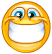 Я хочу знать больше по этой теме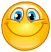 	Я узнал много нового и интересного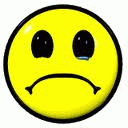 Мне нужно время, чтобы запомнить материал урокаУчащиеся получают карточки с символамиIX.Инструктаж по выполнению домашнего задания-Ребята, судя по вашим смайликам, вам понравился урок.-Думаю, что особенно вам понравилась песенка «Как дела у твоей мамы».Дома прослушайте ее и постарайтесь выучить.А так же не забывайте и о вашей рабочей тетради Workbook-Our  lesson is over.Thank you very much.Good bye!-Да, оченьGood bye, teacher!Объяснение дом.заданияСтр.20 с 1-3 